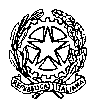 TRIBUNALE   DI   MASSA	SI AVVISA CHE, IN OTTEMPERANZA AL DECRETO LEGGE N. 18/2020 (EMERGENZA CORONAVIRUS), L’UDIENZA SI SVOLGE A PORTE CHIUSE.I TESTIMONI E LE PARTI DEI PROCESSI ACCEDERANNO ALL’AULA A CHIAMATA DEL CANCELLIERE O DEL CARABINIERE E COMUNQUE NON PRIMA DELL’ORARIO SOTTO INDICATO. NELL’ATTESA, RIMARRANNO A DISTANZA DI ALMENO UN METRO L’UNO DALL’ALTRO ATTENDENDO ALL’ARIA APERTA NEL PORTICATO ESTERNO ALL’EDIFICIO. ALL’INTERNO DELL’AULA, DOVRANNO INDOSSARE LA MASCHERINA E RIMANERE AD ALMENO UN METRO DALLE ALTRE PERSONECOLLEGIO DR LAMAUdienza del giorno 26/07/2021Dr BERRINO Gip/gupUDIENZA DEL GIORNO 26/07/2021CLIMA Iraida h 14,30GAZZO Marco + 1  h 14,30 Dr BALDASSERONI GupUDIENZA DELGIORNO 26/07/201DR PRUDENTE/ DR BIASOTTIRINVII PRUDENTE FATTI DA DR BIASOTTI Udienza del giorno 27/07/2021Dr BALDASSERONI Gip e dib.UDIENZA DEL 27 LUGLIO 2021DR  BIASOTTI UDIENZA DELGIORNO 28/07/21 ASSISE DR De MATTIAUdienza del giorno 28/07/2021DR  TORIUDIENZA DELGIORNO 28/07/2021 Dr BALDASSERONI GupUDIENZA DEL 28 LUGLIO 2021DR  BIASOTTI UDIENZA DELGIORNO 29/07/21 DR  TORIUDIENZA DELGIORNO 29/07/2021 DR  TORIUDIENZA DELGIORNO 30/07/2021 DR PRUDENTE/ DR BIASOTTIRINVII PRUDENTE FATTI DA DR BIASOTTI Udienza del giorno 30/07/20211RADICCHI FEDERICO + ALTRIORE 101Ricciardi + 39:302Bruni Gabriele9:301CIMA NATALIAORE 9  rinvio al  9/11/20212BRIZZI RICCARDOORE 9,301Ignoti- Bernardi 9.302Granai Monica9.303Bondielli Pietro9.304Vasta Maurizio9.305Pucci Silvano + 110.006Cristache Florentina Elena 10.007Vitrani Dora10.008Chioni Paolo11,009Maccabruni12:0010Dieac14:001                                                                                                                                                                                            PIERRO MARIOORE 92DELLA TOMMASINA LORENZOORE 93ACHIRI HAMID ZAKARIAORE 94IORIO GIUSEPPEORE 9,305GIURGI MARIAORE 9,306TIBA IOSIFORE 107BELLINI DANTEORE 118MELONI ANTONIOORE 111Bouden Mohoussine9,30ROSSETTO+209:00ARAGONABERNARDONIELEFANTEAHMETOVIC+1MAOURUFLAHMAMI10:00 RAMIREZFERRARIARGENZIANOSERMICANTINOTTIALIM10:30DELL’AMICO11:00BUDISTEANU11:30GALLETTI1Costa + 509.301MANFREDINI SAVERIO + 1ORE 9,302GUARDA SORAIRAORE 9,303VOLENKO ALLAORE 104NUNEZ BELKIS ALTAGRACIAORE 105MARCHETTI CESAREORE 106LISONI IVOORE 10,307BARBARIA SIMONE EMANUELEORE 118LUCETTI GIAN LUCAORE 11ES. MOUSSA09:00VITAD’AMBROSIORICCICOSTANTINOMORBIDIHALILOVIC+110:00 GIANNOTTIEL AZHARICALIMAN+2DE GRANDIS – 292/1811:30DE GRANDIS – 686/18PERNDRACAJBLEVE14:30NARDINI09:00MEJDANIFRANCIOSIMILANTA10:00SALIMBANCILAFREDIANIFADIATAHUEL FALLAH11:00APRILIDEL NEVO+1D’ANGELO+1EL BAKBAKI11:301MALAPONTI GIANLUCA + 1ORE 9  rinvio al  9/11/20212CESENO ROBERTOORE 9 rinvio al  9/11/20213EDDAOUDI AHMEDORE 9  4DAZZI MARCOORE 95MIGNANI FABIOORE 96BEN AOUICHA MONEMORE 9,30 7GABRIELLI PIERLUIGIORE 108MARIN LAURENTIUORE 109BOGGI LUCIOORE 11